https://www.webofscience.com/wos/woscc/full-record/WOS:A1997XT05100026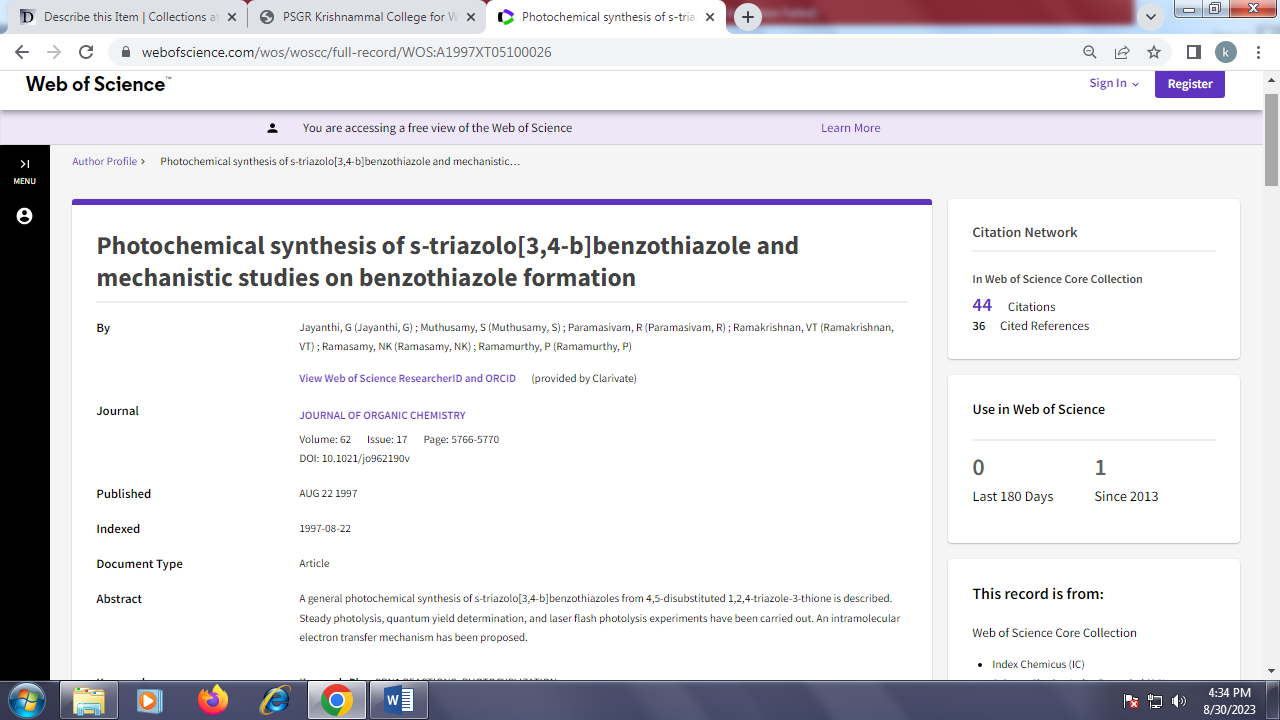 